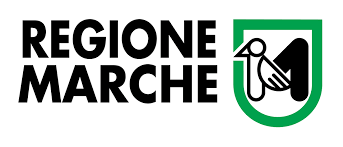 INCARICO PER LA SOTTOSCRIZIONE E PRESENTAZIONE TELEMATICA DELLA DOMANDA DI RICONOSCIMENTO DELLA QUALIFICA DI “BOTTEGA SCUOLA” -  ART. 19  DELLA L.R. 19/2021Il sottoscritto/aCognome _________________________________________________ Nome__________________________Codice fiscale ________________________________Luogo di nascita: Stato___________________ Comune ____________________________________PV(_____)Nato il _____________________, Cittadinanza ______________________ sesso ______Residente nel comune di ________________________________________________ PV(______)CAP________All’indirizzo _____________________________________In qualità di titolare/legale rappresentante dell’impresa Ragione sociale ________________________________natura giuridica_____________ con sede legale nel Comune _________________________________________________________ PV(______), CAP __________Codice fiscale ________________________________Partita IVA ___________________Tel. _______________e-mail_______________________________________________P.E.C. (posta elettronica certificata) _______________________________________________Con la presente scrittura, a valere ad ogni fine di legge, CONFERISCE aCognome _________________________________________________ Nome__________________________Codice fiscale ________________________________Dati: tel. ____________ e-mail _____________________procura specialeper la sottoscrizione digitale e presentazione telematica, alla Regione Marche della domanda di riconoscimento della qualifica di “bottega scuola” -  art. 19 della l.r. 19/2021Luogo e data ___________________________Firma olografa legale rappresentante__________________________N.B.:  La procura è valida unicamente per la gestione della suddetta pratica.Il presente modello va sottoscritto con firma olografa da parte del legale rappresentante, acquisito tramite scansione in PDF/A, firmato digitalmente dal procuratore e allegato alla modulistica da inoltrare tramite PEC.Al presente modello deve essere allegata copia informatica del documento di identità in corso di validità del soggetto che ha apposto la firma olografa.La documentazione andrà conservata in originale presso gli uffici del soggetto abilitato ad apporre la firma digitale.